5 Une Seule SantéActivité principale : scénarios 13-14Guide enseignant 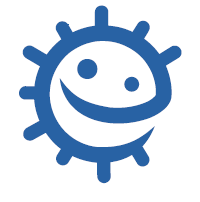 Scénario 13Monsieur De Beauharnais possède un manège avec une dizaine de chevaux, où les enfants viennent apprendre à monter à cheval. Un jour, alors qu’elle descend de son cheval, Sonia se blesse sur un clou qui dépasse de la barrière du manège. La personne qui soigne sa plaie lui pose une question importante.Quelle est cette question ?Es-tu à jour de ta vaccination antitétanique ? Pourquoi lui pose-t-on cette question ? Parce qu’on peut attraper le tétanos par la pénétration de spores du bacille tétanique dans le sol et le fumier, à travers une plaie souillée. Il s’agit d’une infection grave, difficile à guérir, qui provoque de très douloureuses contractures musculaires. Où trouve-t-on le microbe responsable ?Il est naturellement présent dans le sol et dans le tube digestif de nombreux animaux, et notamment des chevaux ; on en trouve aussi dans le fumier.Si Sonia développe le tétanos, sera-t-elle contagieuse ?Non, le tétanos n’est pas transmissible de personne à personne. Concernant les symptômes, ce sont les substances toxiques produites par le bacille Clostridium Tetani qui en sont responsables.Quelles précautions faut-il prendre pour éviter de contracter cette maladie ?Etre à jour de ses vaccinations, bien désinfecter toutes les plaies.Quel animal vaccine-t-on contre le tétanos ?Le cheval.Renseigne-toi sur l’épidémiologie du tétanos en France et dans le monde, et ce qu’on fait pour réduire l’impact de la maladie.https://e-bug.euhttps://fr.wikipedia.org/wiki/T%C3%A9tanosScénario 14Laurent se rend chez le vétérinaire avec son jeune chien, Raja. Il veut se renseigner sur les vaccins que le chien doit recevoir. Le vétérinaire lui parle des différentes maladies infectieuses que les chiens peuvent contracter, certaines d’entre elles pouvant aussi atteindre les humains. Parmi ces dernières, il en est une, d’origine bactérienne, contre laquelle un vaccin est recommandé pour Raja.De quelle infection s’agit-il ?Il s’agit de la leptospirose. La leptospirose est causée par la bactérie Leptospira interrogans. Celle-ci se maintient assez facilement dans le milieu extérieur (eau douce, sols boueux), ce qui favorise la contamination.Mais alors, demande Laurent, comment Raja pourrait-il contracter cette maladie s’il n’était pas vacciné ?En buvant les eaux de surface des lacs, des rivières et des mares, mais aussi dans les champs boueux, les flaques le long des chemins…Comment ces bactéries parviennent-elles dans l’eau ?Les leptospires sont hébergés par les rongeurs, sans les rendre malades, ils excrètent ces bactéries dans leurs urines. Les leptospires survivent longtemps dans les milieux aquatiques contaminés par les urines des rongeurs. Si Raja attrape cette infection, pourrait-il la transmettre à Laurent ?Oui, car le chien excrèterait des leptospires dans ses urines. Il est donc important d’éviter tout contact avec l’urine de l’animal, surtout si on a une peau lésée et de se laver les mains après avoir touché le chien. Cependant Laurent peut également l’attraper directement lors d’un loisir nautique dans un endroit à risque, s’il a une plaie cutanée.Quelles remarques peut-on faire au sujet de l’interaction de ces deux maladies infectieuses avec l’environnement ?Les agents responsables résistent dans le milieu naturel sur de longues durées : les spores du bacille tétanique peuvent survivre pendant 30 ans, et les leptospires dans des milieux humides durant des semaines, voire des mois. De ce fait, ces deux infections, qui peuvent toucher tant les populations humaines que certaines populations animales, et qui sont liées à l’environnement, illustrent bien le concept de « Une seule santé ».https://e-bug.euhttps://www.pasteur.fr/fr/centre-medical/fiches-maladies/leptospirosehttps://agriculture.gouv.fr/sites/default/files/plaquette_lepto.pdf